Vážení klienti,CK Arundel, s.r.o. pro velký zájem opět v roce 2020 pořádá letní jazykový pobyt „Země krále Artuše s angličtinou“. Podrobný program číslo 092020 přikládáme.Cena pro jednu osobu je 12.990,- Kč včetně DPH.ZÁVAZNÁ PŘIHLÁŠKAJméno:				_______________________________________________Příjmení:			_______________________________________________Datum narození:		_______________________________________________Adresa trvalého pobytu:				Ulice:	_______________________________________________			Město:	_______________________________________________			PSČ:	_______________________________________________Telefon:			_______________________________________________e-mail:				_______________________________________________anglicky umím: začátečník 	  	mírně pokročilý/á	       	pokročily/ána pobyt dle programu číslo 092020 v termínu 16.8. až 22.8.2020. Cenu bude možné uhradit jednorázově nebo v následujících splátkách:První splátka ve výši 		6.000,- Kč do 10-ti dnů po podpisu smlouvy o zájezduDruhá splátka ve výši		6.990,- Kč do 31.05.2020Jednorázová platba ve výši 	12.990,- Kč do 10-ti dnů po podpisu smlouvy o zájezduV _________________________________________				dne ______________V případě, že přihlašovanému klientovi je méně než 18 let, prosím, uveďte jméno a příjmení zákonného zástupce.Jméno a příjmení zákonného zástupce:		____________________________________________Telefon na zákonného zástupce: 	____________________________________________e-mail na zákonného zástupce:		____________________________________________Podpis klienta nebo zákonného zástupce:	____________________________________________Vyplněnou závaznou přihlášku zašlete poštou na níže uvedenou adresu nebo oskenujte a elektronicky pošlete na info@arundel.cz. Obratem Vám zašleme Smlouvu o zájezdu včetně informací o platbě.Na setkání s Vámi se těší  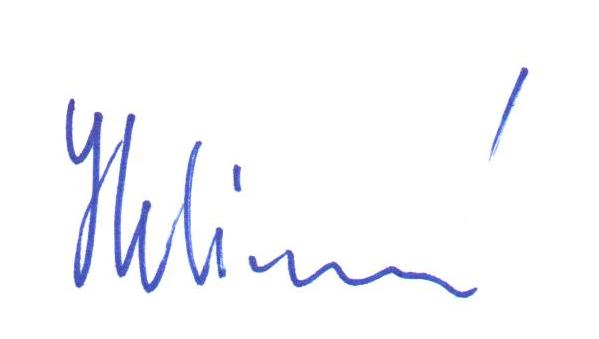 PeadDr. Jana Helikarovájednatel CK Arundel, s.r.o.Na Vyhlídce 1422Nové Město nad Metují549 01Informace pro zákazníkaSoubor služeb cestovního ruchu, které jsou Vám nabízeny, představují zájezd podle zákona č. 159/1999 Sb., o některých podmínkách podnikání a o výkonu některých činností v oblasti cestovního ruchu, ve znění pozdějších předpisů, který provádí směrnici (EU) 2015/2302. Budete moci uplatnit veškerá práva, která pro Vás vyplývají z právních předpisů Evropské unie týkajících se zájezdů. Cestovní kancelář Arundel, s.r.o. ponese plnou odpovědnost za řádné poskytnutí služeb zahrnutých do zájezdu.Cestovní kancelář Arundel, s.r.o. má ze zákona povinnost zajistit ochranu pro případ úpadku (pojištění záruky nebo bankovní záruka), na základě které Vám budou vráceny uskutečněné platby za služby, které Vám nebyly poskytnuty z důvodu jejího případného úpadku, a pokud je součástí zájezdu doprava, bude zajištěna Vaše repatriace.Další informace o základních právech podle směrnice (EU) 2015/2302 získáte zde:https://www.arundel.cz/pool/vzor/upload/Smlouvy_o_zajezdu/Povinna_informace_pro_zakaznika_CK_28.11.2018_-_Odkaz_na_detail.pdf 